Budúcnosť   Európy :„ Všetko čo nás spája „ – bez hraníc .Dovoľujeme si Vás srdečne pozvať na nasledovný program :2. 10. 2014  - Motorest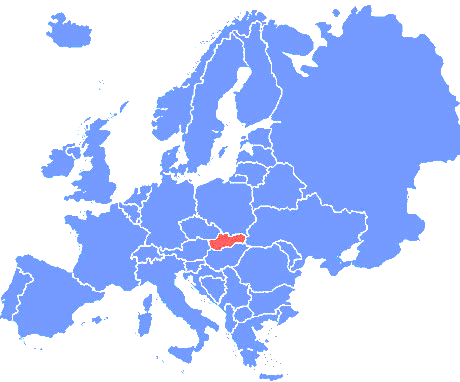 minulosť, dnešok, budúcnosťprivítanie hostíslávnostné zasadnutie Obecného zastupiteľstva obce Slovenské Ďarmoty      a zástupcov z bratských obcíoboznámenie sa s programom 19:00 večera , poznávací večer     3. 10. 2014 – Kultúrny dom10:00  vývoj EÚ v znamení turizmu a vytvorenia pracovných príležitostíprezentácia hostí obed13:00 Údolie čebovského potoka - predstavenieLEADER prezentácia15:00 návšteva historickej pivnice, ukážka spracovania hrozna, ochutnávka dozrievajúcich vín , ľudová hudba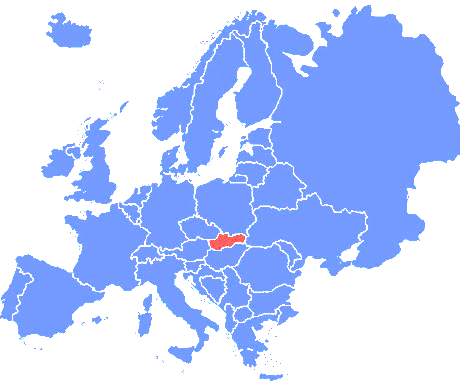 migrácia do Východnej Európy - konferencia 4. 10. 2014 – Stretnutie kultúr10:00 „ Tam, kde sa dávno platilo clo, dnes prekvitá obchod „ – ohliadka hraničného priestoru obed12:30 detské ihrisko Srdiečko – prezentáciaCentrum obce :13:00 Euro piknik – ochutnávka národných jedálSpoločná budúcnosť v EÚ – kultúrny program s bratskými obcami, futbalový zápasUtuženie bratských zmlúv20:00 spoločenská zábava v KD5. 10. 2014 – kulturny dom9:30 Sv. omša v miestnom kostoleVšetko čo nás spája – ukončenie konferencie, vyhodnotenie programuobedutuženie priateľstva, konferencia 6. 10. 2014výmena zážitkov z uplynulých dnídohoda na spoločných stretnutiach v budúcnostirozlúčka s hosťami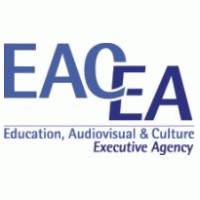 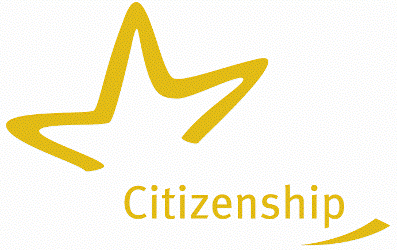 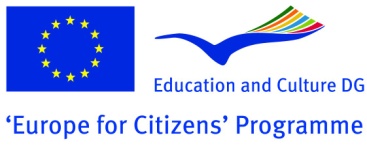 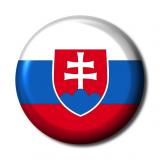 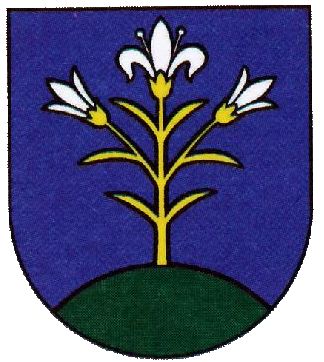 Slovenské Ďarmoty  2014  október        P O Z V Á N K A 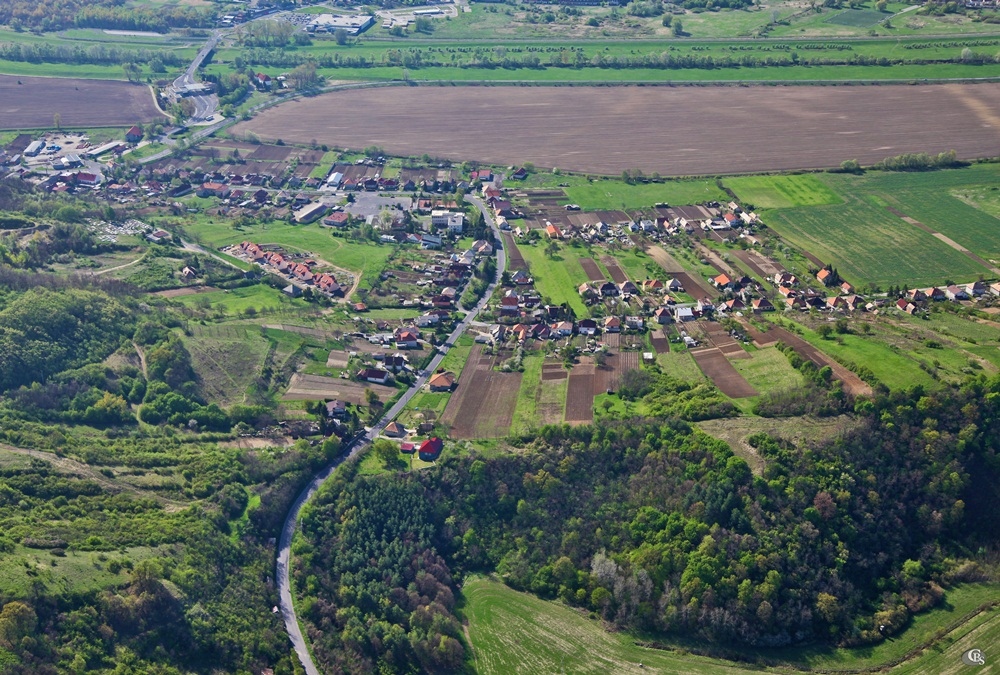 